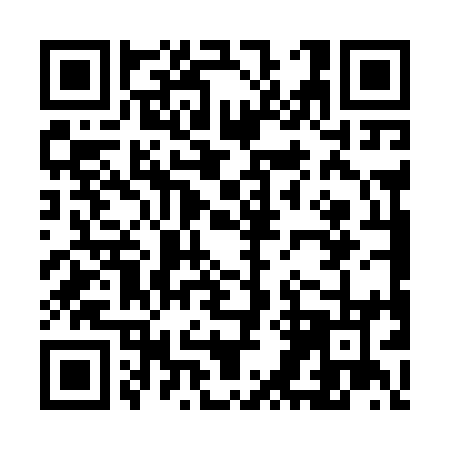 Prayer times for Boa Esperanca do Sul, BrazilWed 1 May 2024 - Fri 31 May 2024High Latitude Method: NonePrayer Calculation Method: Muslim World LeagueAsar Calculation Method: ShafiPrayer times provided by https://www.salahtimes.comDateDayFajrSunriseDhuhrAsrMaghribIsha1Wed5:166:3212:113:255:497:002Thu5:166:3312:103:245:487:003Fri5:176:3312:103:245:476:594Sat5:176:3312:103:235:476:595Sun5:176:3412:103:235:466:586Mon5:186:3412:103:225:466:587Tue5:186:3512:103:225:456:578Wed5:186:3512:103:225:456:579Thu5:196:3612:103:215:446:5710Fri5:196:3612:103:215:446:5611Sat5:196:3612:103:215:436:5612Sun5:206:3712:103:205:436:5613Mon5:206:3712:103:205:426:5514Tue5:206:3812:103:205:426:5515Wed5:216:3812:103:195:426:5516Thu5:216:3912:103:195:416:5417Fri5:216:3912:103:195:416:5418Sat5:226:3912:103:185:406:5419Sun5:226:4012:103:185:406:5420Mon5:226:4012:103:185:406:5321Tue5:236:4112:103:185:396:5322Wed5:236:4112:103:185:396:5323Thu5:236:4212:103:175:396:5324Fri5:246:4212:103:175:396:5325Sat5:246:4212:113:175:396:5226Sun5:246:4312:113:175:386:5227Mon5:256:4312:113:175:386:5228Tue5:256:4412:113:175:386:5229Wed5:256:4412:113:175:386:5230Thu5:266:4512:113:175:386:5231Fri5:266:4512:113:175:386:52